aveleigh: newberry’s family churchSunday, NovEMBER 14, 2021SERIES: GOD’S GLORIOUS PROMISES (WEEK 10 0F 10)Sermon: a promise only jesus can makeText: John 10:1–10 PG. 1151 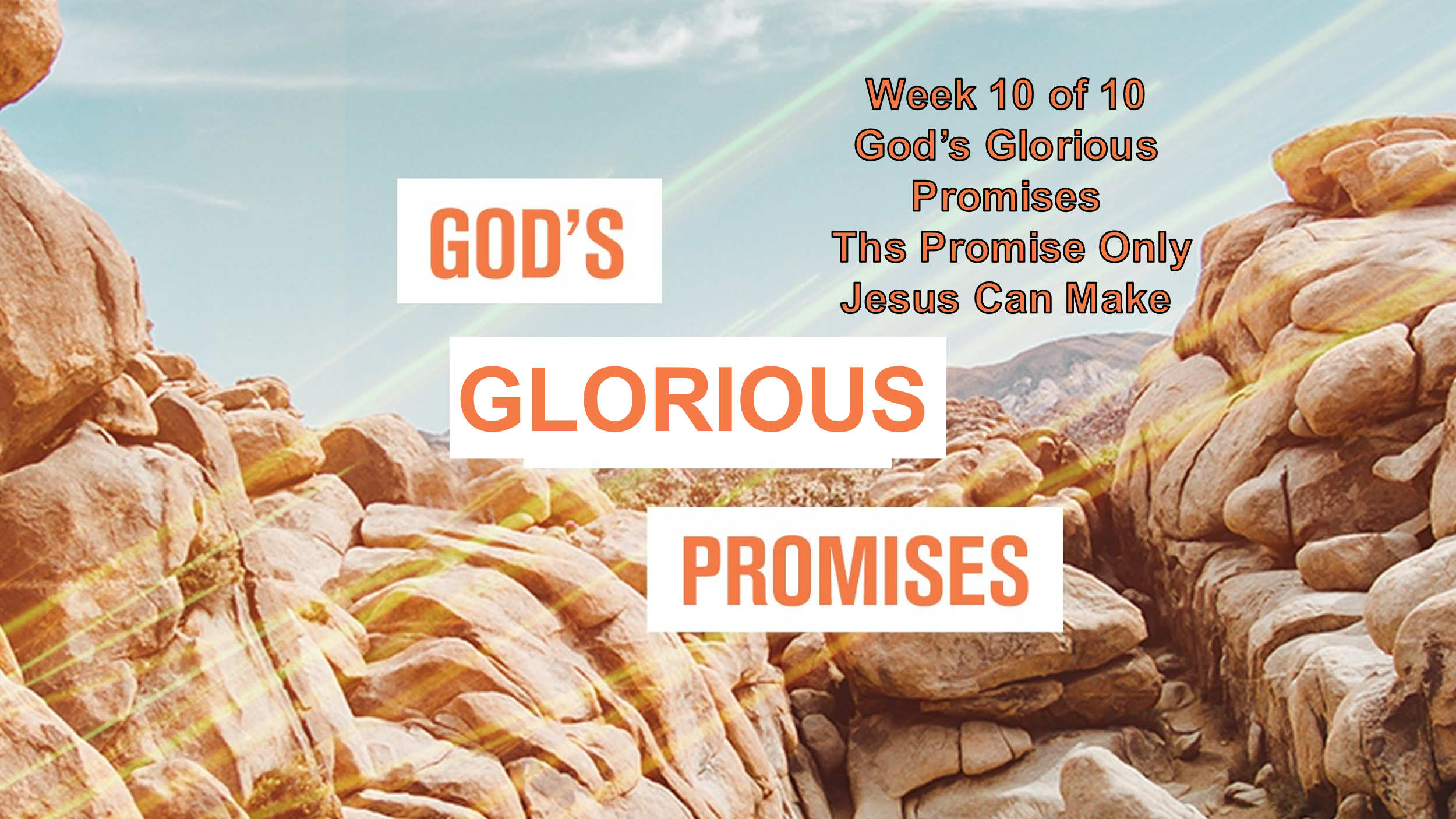 Aveleigh’s LIvESTREAM BULLETIN & ADULT HOME SUNDAY SCHOOL                                             For additional info and assistance, text 803 944 0416“‘Therefore,’ Jesus said again, ‘Very truly I tell you, I am the gate for the sheep. All who have come before me are thieves and robbers, but the sheep have not listened to them.  I am the gate; whoever enters through me will be saved. They will come in and go out and find pasture.  The thief comes only to steal and kill and destroy; I have come that they may have life and have it to the full.’”  John 10:7-10 (NIV)For in home worship preparation before viewing the livestream: Call to Worship:
 
You, O God, are our Shepherd.You provide everything we need.You let us rest in green meadowsand lead us beside quiet streams.You renew our strength,and guide us in ways that bring honor to Your name.Apostles Creed
I believe in God the Father Almighty, maker of Heaven and earth, and in Jesus Christ, His only Son, our Lord, who was conceived by the Holy Spirit, born of the Virgin Mary, suffered under Pontius Pilate, was crucified, dead and buried. He descended into hell; the third day He rose again from the dead. He ascended into Heaven and sitteth on the right hand of God the Father Almighty; from thence He shall come to judge the living and the dead. I believe in the Holy Spirit, the Church universal, the communion of saints, the forgiveness of sins, the resurrection of the body, and the life everlasting.  AmenPrayer of Confession
Merciful Savior, You are the faithful and good shepherd who laid down His life to protect the sheep Your Father entrusted to You. Such is the love that characterizes the kingdom of God and to which we are called as Your followers. For You are the Christ. You are the Messiah, God's Anointed One. By Your life, death, and resurrection You have inaugurated the reign of God upon the earth. Yet still we are unsure. Still, we are mired in disbelief. Still, we wait for something more. Perhaps we are simply waiting for this kingdom life to be easier, for loving our enemies and forgiving those who hurt us to be less painful and difficult. You have told us the truth. Kingdom, love, and life is the way of suffering. It is the way of self-sacrifice. It involves crosses and yielding our will to Your will. O God, help us. Help us believe and help us listen to the voice of the One who loves us with an everlasting love. We pray in Jesus' name. Amen.The Lord’s Prayer
Our Father, who art in heaven, Hallowed be Thy name. Thy kingdom come. Thy will be done on earth as it is in heaven. Give us this day our daily bread; And forgive us our debts as we forgive our debtors. And lead us not into temptation but deliver us from evil. For Thine is the kingdom, and the power, and the glory, forever. Amen.aveleigh: newberry’s family churchSunday, NovEMBER 14, 2021SERIES: GOD’S GLORIOUS PROMISES (WEEK 10 0F 10)Sermon: a promise only jesus can makeText: John 10:1–10 PG. 1151 “‘Therefore,’ Jesus said again, ‘Very truly I tell you, I am the gate for the sheep. All who have come before me are thieves and robbers, but the sheep have not listened to them.  I am the gate; whoever enters through me will be saved. They will come in and go out and find pasture.  The thief comes only to steal and kill and destroy; I HAVE COME THAT THEY MAY HAVE LIFE AND HAVE IT TO THE FULL.’”  John 10:7-10 (NIV)           INTRODUCTION: JESUS PROMISES LIFE TO THE FULLAND “LIFE TO THE FULL”IS A RESULT OF BEING CONNECTED TO JESUS.“Remain in me, as I also remain in you. No branch can bear fruit by itself; it must remain in the vine. Neither can you bear fruit unless you remain in me. I am the vine; you are the branches. If you remain in me and I in you, you will bear much fruit; apart from me you can do nothing. If you do not remain in me, you are like a branch that is thrown away and withers; such branches are picked up, thrown into the fire and burned.”  John 15:4-6 (NIV) CONNECTION WITH JESUS IS EXPERIENCED BY. . .BELIEVING & RECEIVING          “Yet to all who did receive him, to those who believed in his name, he 
           gave the right to become children of God.”  John 1:12 (NIV)          “I am the gate; whoever enters through me will be saved. They will come 
           in and go out and find pasture. The thief comes only to steal and kill and 
           destroy; I have come that they may have life and have it to the full.”             John 10:9-10 (NIV)CONNECTION WITH JESUS IS EXPERIENCED BY. . .TRUSTING & OBEYING           “...He calls his own sheep by name and leads them out. When he has 
          brought out all his own, he goes on ahead of them, and his sheep follow 
          him because they know his voice.”  John 10:3-4 (NIV) CONNECTION WITH JESUS IS EXPERIENCED THROUGH. . .LOVING & SERVING          “We love because he first loved us.”  1 John 4:19 (NIV)Prayer: God, thank You so much for this opportunity to be together today. Thank You for this space that we get to be rallied around by one another and by You. Thank You for loving us and seeing us the way that You do, for these promises that You give us. God, help us to lean into our connection with You this week so that we can be blown away by the fullness that You have for us. God, help us to let go of our circumstances, help us to let go of things that might kill or destroy this promise that You have for us.Father, help us to let go of our pain, help us to let go of our hurts, help us to let go of anything that would overshadow our eyes on You, our eyes on this fullness that You offer. Father, thank You. Thank You, for loving us the way that You do. You love ordinary us in the most extraordinary ways, and we don't deserve it, but You do it anyway. We are so grateful for the way that You love us. We pray these things in Jesus’ name, Amen.OPEN YOUR GROUP WITH A PRAYER. THIS IS ONLY A GUIDE – SELECT THE POINTS YOU WANT TO DISCUSS.READ ALOUD: [Jesus said], “Very truly I tell you, I am the gate for the sheep. All who have come before me are thieves and robbers, but the sheep have not listened to them. I am the gate; whoever enters through me will be saved. They will come in and go out and find pasture. The thief comes only to steal and kill and destroy; I have come that they may have life and have it to the full.”  John 10:7-10 (NIV)DISCUSS: Among God’s Glorious Promises is a promise that only Jesus can make: He promises us “life to the full” in John 10:7-10 above. This promise is only a result of being connected to him. We experience a connection to Jesus by: (1) BELIEVING in Jesus and RECEIVING him in our hearts, (2) TRUSTING in Jesus and OBEYING him, and (3) LOVING Jesus and SERVING others in his name. Let’s Talk It Over!DISCUSS: How does Jesus describe himself in John 10:7-10 above?READ ALOUD: “I am the gate; whoever enters through me will be saved. They will come in and go out and find pasture. The thief comes only to steal and kill and destroy; I have come that they may have life and have it to the full.”  John 10:9-10 (NIV)DISCUSS:  Who are the two people involved and what is the result of their actions? Discuss what Jesus means when he says, “I am the gate; whoever enters through me will be saved.”READ ALOUD:  …He calls his own sheep by name and leads them out. When he has brought out all his own, he goes on ahead of them, and his sheep follow him because they know his voice. John 10:3-4 (NIV)DISCUSS: How do the verses above call for us to trust and obey Jesus? Jesus has a bigger picture for a “full life” than we can imagine. When we trust and obey him, our connection with him deepens. Talk about an experience where God moved you into an area that you initially felt uncomfortable about—yet when you trusted and obeyed his lead, your life became fuller.READ ALOUD: “We love because he first loved us.”  1 John 4:19 (NIV)
DISCUSS: Our best life every day is a life lived for and with Jesus. Our connection with Christ is deepened when we love and serve others. Read 1 John 4:19 and discuss how Christ’s love for you has impacted your love for Christ. How has his love impacted your love for others? Share examples of how God has loved you and how God has put people in your life to love and serve.Diving Deeper (optional)READ ALOUD: “Remain in me, as I also remain in you. No branch can bear fruit by itself; it must remain in the vine. Neither can you bear fruit unless you remain in me. I am the vine; you are the branches. If you remain in me and I in you, you will bear much fruit; apart from me you can do nothing. If you do not remain in me, you are like a branch that is thrown away and withers; such branches are picked up, thrown into the fire and burned.”  John 15:4-6 (NIV)
DISCUSS: John 15: 4-6 what this verse says to me.DISCUSS: Who are the branches and who is the vine? What must the branches do in order to bear fruit? What did Jesus say will happen to the branches that do not remain in him? How has God removed “dead” branches in your life? What steps can you take this week to develop a more intimate relationship with Christ and bear more fruit for the kingdom of God?REVIEW ANY ASSIGNMENTS OR COMMITMENTS MADE DURING YOUR PREVIOUS MEETING.Final Prayer: Father, You made us to have life to the full. Thank You for sending Jesus to be the gate so that all we must do is enter through Him to be part of Your kingdom. You have promised us a full life if we abide in Jesus by believing in Jesus and receiving Him in our hearts, trusting in Jesus and obeying his commands, and loving Jesus and serving others in His name. Help me to always have a desire to love and serve You. In Jesus’ name. Amen.